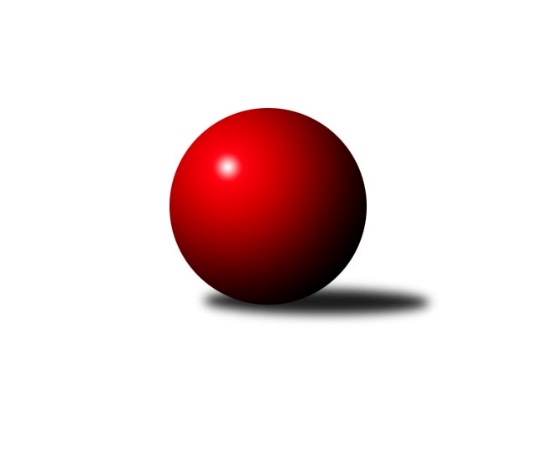 Č.3Ročník 2021/2022	9.6.2024 Divize AS 2021/2022Statistika 3. kolaTabulka družstev:		družstvo	záp	výh	rem	proh	skore	sety	průměr	body	plné	dorážka	chyby	1.	KK Vlašim	3	3	0	0	18.0 : 6.0 	(25.0 : 11.0)	2601	6	1783	818	46	2.	TJ Praga Praha	2	2	0	0	11.0 : 5.0 	(16.0 : 8.0)	2661	4	1829	833	35.5	3.	TJ Sokol Praha-Vršovice	3	2	0	1	16.0 : 8.0 	(23.0 : 13.0)	2565	4	1774	791	36.7	4.	KK Slavoj Praha B	3	2	0	1	15.0 : 9.0 	(22.0 : 14.0)	2641	4	1800	841	33.7	5.	TJ Sokol Benešov B	3	2	0	1	14.0 : 10.0 	(18.0 : 18.0)	2585	4	1781	804	39	6.	TJ AŠ Mladá Boleslav	3	2	0	1	14.0 : 10.0 	(16.0 : 20.0)	2480	4	1712	769	48	7.	KK Konstruktiva Praha  B	3	2	0	1	13.0 : 11.0 	(19.0 : 17.0)	2559	4	1762	797	29.7	8.	KK Slavia Praha	2	1	0	1	9.0 : 7.0 	(11.0 : 13.0)	2502	2	1743	759	36	9.	TJ Sokol Brandýs n. L.	3	1	0	2	12.0 : 12.0 	(18.0 : 18.0)	2420	2	1717	703	47	10.	AC Sparta Praha	3	1	0	2	11.0 : 13.0 	(19.0 : 17.0)	2592	2	1762	830	34	11.	SK Meteor Praha A	3	1	0	2	9.0 : 15.0 	(15.0 : 21.0)	2555	2	1746	809	48.3	12.	TJ Sparta Kutná Hora	3	1	0	2	8.0 : 16.0 	(13.0 : 23.0)	2448	2	1723	725	42	13.	SK Meteor Praha B	3	0	0	3	5.0 : 19.0 	(13.0 : 23.0)	2449	0	1737	713	52.7	14.	TJ Neratovice	3	0	0	3	5.0 : 19.0 	(12.0 : 24.0)	2460	0	1702	758	41.7Tabulka doma:		družstvo	záp	výh	rem	proh	skore	sety	průměr	body	maximum	minimum	1.	TJ Sokol Praha-Vršovice	2	2	0	0	13.0 : 3.0 	(18.0 : 6.0)	2501	4	2598	2403	2.	KK Vlašim	2	2	0	0	13.0 : 3.0 	(16.0 : 8.0)	2626	4	2682	2569	3.	KK Konstruktiva Praha  B	2	2	0	0	11.0 : 5.0 	(16.0 : 8.0)	2633	4	2686	2580	4.	TJ Praga Praha	1	1	0	0	6.0 : 2.0 	(9.0 : 3.0)	2660	2	2660	2660	5.	TJ Sokol Brandýs n. L.	1	1	0	0	6.0 : 2.0 	(8.0 : 4.0)	2379	2	2379	2379	6.	SK Meteor Praha A	1	1	0	0	6.0 : 2.0 	(6.0 : 6.0)	2598	2	2598	2598	7.	TJ AŠ Mladá Boleslav	1	1	0	0	6.0 : 2.0 	(5.0 : 7.0)	2525	2	2525	2525	8.	KK Slavoj Praha B	2	1	0	1	9.0 : 7.0 	(14.0 : 10.0)	2718	2	2741	2695	9.	AC Sparta Praha	2	1	0	1	9.0 : 7.0 	(13.0 : 11.0)	2627	2	2666	2587	10.	TJ Sparta Kutná Hora	2	1	0	1	8.0 : 8.0 	(12.0 : 12.0)	2609	2	2637	2581	11.	KK Slavia Praha	1	0	0	1	3.0 : 5.0 	(5.0 : 7.0)	2496	0	2496	2496	12.	TJ Sokol Benešov B	1	0	0	1	3.0 : 5.0 	(3.0 : 9.0)	2520	0	2520	2520	13.	TJ Neratovice	1	0	0	1	2.0 : 6.0 	(6.0 : 6.0)	2461	0	2461	2461	14.	SK Meteor Praha B	1	0	0	1	2.0 : 6.0 	(4.0 : 8.0)	2363	0	2363	2363Tabulka venku:		družstvo	záp	výh	rem	proh	skore	sety	průměr	body	maximum	minimum	1.	TJ Sokol Benešov B	2	2	0	0	11.0 : 5.0 	(15.0 : 9.0)	2617	4	2720	2514	2.	KK Slavoj Praha B	1	1	0	0	6.0 : 2.0 	(8.0 : 4.0)	2564	2	2564	2564	3.	KK Slavia Praha	1	1	0	0	6.0 : 2.0 	(6.0 : 6.0)	2508	2	2508	2508	4.	KK Vlašim	1	1	0	0	5.0 : 3.0 	(9.0 : 3.0)	2577	2	2577	2577	5.	TJ Praga Praha	1	1	0	0	5.0 : 3.0 	(7.0 : 5.0)	2662	2	2662	2662	6.	TJ AŠ Mladá Boleslav	2	1	0	1	8.0 : 8.0 	(11.0 : 13.0)	2458	2	2595	2321	7.	TJ Sokol Praha-Vršovice	1	0	0	1	3.0 : 5.0 	(5.0 : 7.0)	2629	0	2629	2629	8.	AC Sparta Praha	1	0	0	1	2.0 : 6.0 	(6.0 : 6.0)	2557	0	2557	2557	9.	KK Konstruktiva Praha  B	1	0	0	1	2.0 : 6.0 	(3.0 : 9.0)	2485	0	2485	2485	10.	TJ Sparta Kutná Hora	1	0	0	1	0.0 : 8.0 	(1.0 : 11.0)	2286	0	2286	2286	11.	TJ Sokol Brandýs n. L.	2	0	0	2	6.0 : 10.0 	(10.0 : 14.0)	2441	0	2553	2328	12.	SK Meteor Praha A	2	0	0	2	3.0 : 13.0 	(9.0 : 15.0)	2533	0	2562	2504	13.	SK Meteor Praha B	2	0	0	2	3.0 : 13.0 	(9.0 : 15.0)	2493	0	2510	2475	14.	TJ Neratovice	2	0	0	2	3.0 : 13.0 	(6.0 : 18.0)	2460	0	2483	2437Tabulka podzimní části:		družstvo	záp	výh	rem	proh	skore	sety	průměr	body	doma	venku	1.	KK Vlašim	3	3	0	0	18.0 : 6.0 	(25.0 : 11.0)	2601	6 	2 	0 	0 	1 	0 	0	2.	TJ Praga Praha	2	2	0	0	11.0 : 5.0 	(16.0 : 8.0)	2661	4 	1 	0 	0 	1 	0 	0	3.	TJ Sokol Praha-Vršovice	3	2	0	1	16.0 : 8.0 	(23.0 : 13.0)	2565	4 	2 	0 	0 	0 	0 	1	4.	KK Slavoj Praha B	3	2	0	1	15.0 : 9.0 	(22.0 : 14.0)	2641	4 	1 	0 	1 	1 	0 	0	5.	TJ Sokol Benešov B	3	2	0	1	14.0 : 10.0 	(18.0 : 18.0)	2585	4 	0 	0 	1 	2 	0 	0	6.	TJ AŠ Mladá Boleslav	3	2	0	1	14.0 : 10.0 	(16.0 : 20.0)	2480	4 	1 	0 	0 	1 	0 	1	7.	KK Konstruktiva Praha  B	3	2	0	1	13.0 : 11.0 	(19.0 : 17.0)	2559	4 	2 	0 	0 	0 	0 	1	8.	KK Slavia Praha	2	1	0	1	9.0 : 7.0 	(11.0 : 13.0)	2502	2 	0 	0 	1 	1 	0 	0	9.	TJ Sokol Brandýs n. L.	3	1	0	2	12.0 : 12.0 	(18.0 : 18.0)	2420	2 	1 	0 	0 	0 	0 	2	10.	AC Sparta Praha	3	1	0	2	11.0 : 13.0 	(19.0 : 17.0)	2592	2 	1 	0 	1 	0 	0 	1	11.	SK Meteor Praha A	3	1	0	2	9.0 : 15.0 	(15.0 : 21.0)	2555	2 	1 	0 	0 	0 	0 	2	12.	TJ Sparta Kutná Hora	3	1	0	2	8.0 : 16.0 	(13.0 : 23.0)	2448	2 	1 	0 	1 	0 	0 	1	13.	SK Meteor Praha B	3	0	0	3	5.0 : 19.0 	(13.0 : 23.0)	2449	0 	0 	0 	1 	0 	0 	2	14.	TJ Neratovice	3	0	0	3	5.0 : 19.0 	(12.0 : 24.0)	2460	0 	0 	0 	1 	0 	0 	2Tabulka jarní části:		družstvo	záp	výh	rem	proh	skore	sety	průměr	body	doma	venku	1.	TJ Praga Praha	0	0	0	0	0.0 : 0.0 	(0.0 : 0.0)	0	0 	0 	0 	0 	0 	0 	0 	2.	TJ Sokol Brandýs n. L.	0	0	0	0	0.0 : 0.0 	(0.0 : 0.0)	0	0 	0 	0 	0 	0 	0 	0 	3.	TJ Sokol Benešov B	0	0	0	0	0.0 : 0.0 	(0.0 : 0.0)	0	0 	0 	0 	0 	0 	0 	0 	4.	TJ AŠ Mladá Boleslav	0	0	0	0	0.0 : 0.0 	(0.0 : 0.0)	0	0 	0 	0 	0 	0 	0 	0 	5.	SK Meteor Praha A	0	0	0	0	0.0 : 0.0 	(0.0 : 0.0)	0	0 	0 	0 	0 	0 	0 	0 	6.	KK Vlašim	0	0	0	0	0.0 : 0.0 	(0.0 : 0.0)	0	0 	0 	0 	0 	0 	0 	0 	7.	KK Slavoj Praha B	0	0	0	0	0.0 : 0.0 	(0.0 : 0.0)	0	0 	0 	0 	0 	0 	0 	0 	8.	KK Konstruktiva Praha  B	0	0	0	0	0.0 : 0.0 	(0.0 : 0.0)	0	0 	0 	0 	0 	0 	0 	0 	9.	TJ Sparta Kutná Hora	0	0	0	0	0.0 : 0.0 	(0.0 : 0.0)	0	0 	0 	0 	0 	0 	0 	0 	10.	TJ Neratovice	0	0	0	0	0.0 : 0.0 	(0.0 : 0.0)	0	0 	0 	0 	0 	0 	0 	0 	11.	AC Sparta Praha	0	0	0	0	0.0 : 0.0 	(0.0 : 0.0)	0	0 	0 	0 	0 	0 	0 	0 	12.	SK Meteor Praha B	0	0	0	0	0.0 : 0.0 	(0.0 : 0.0)	0	0 	0 	0 	0 	0 	0 	0 	13.	TJ Sokol Praha-Vršovice	0	0	0	0	0.0 : 0.0 	(0.0 : 0.0)	0	0 	0 	0 	0 	0 	0 	0 	14.	KK Slavia Praha	0	0	0	0	0.0 : 0.0 	(0.0 : 0.0)	0	0 	0 	0 	0 	0 	0 	0 Zisk bodů pro družstvo:		jméno hráče	družstvo	body	zápasy	v %	dílčí body	sety	v %	1.	Ladislav Hlaváček 	KK Vlašim  	3	/	3	(100%)	6	/	6	(100%)	2.	Zbyněk Vilímovský 	TJ Sokol Praha-Vršovice  	3	/	3	(100%)	6	/	6	(100%)	3.	Michal Vyskočil 	TJ Sokol Benešov B 	3	/	3	(100%)	5	/	6	(83%)	4.	Jiří Jabůrek 	TJ Sokol Praha-Vršovice  	3	/	3	(100%)	5	/	6	(83%)	5.	Vladimíra Pavlatová 	AC Sparta Praha 	3	/	3	(100%)	5	/	6	(83%)	6.	David Dittrich 	SK Meteor Praha B 	3	/	3	(100%)	4.5	/	6	(75%)	7.	Martin Boháč 	SK Meteor Praha A 	3	/	3	(100%)	3	/	6	(50%)	8.	David Kuděj 	KK Slavoj Praha B 	2	/	2	(100%)	4	/	4	(100%)	9.	Josef Kašpar 	TJ Praga Praha  	2	/	2	(100%)	4	/	4	(100%)	10.	Jiří Rejthárek 	TJ Sokol Praha-Vršovice  	2	/	2	(100%)	4	/	4	(100%)	11.	Jindřich Valo 	KK Slavoj Praha B 	2	/	2	(100%)	4	/	4	(100%)	12.	Stanislav Březina ml.	KK Slavoj Praha B 	2	/	2	(100%)	3.5	/	4	(88%)	13.	Rostislav Kašpar 	TJ Praga Praha  	2	/	2	(100%)	3	/	4	(75%)	14.	Tomáš Křenek 	TJ AŠ Mladá Boleslav  	2	/	2	(100%)	3	/	4	(75%)	15.	Václav Sommer 	TJ Sokol Brandýs n. L. 	2	/	2	(100%)	3	/	4	(75%)	16.	Jan Bürger 	KK Slavia Praha 	2	/	2	(100%)	3	/	4	(75%)	17.	Aleš Jungmann 	KK Slavia Praha 	2	/	2	(100%)	3	/	4	(75%)	18.	David Kašpar 	TJ Praga Praha  	2	/	2	(100%)	2	/	4	(50%)	19.	Pavel Holec 	TJ Sokol Brandýs n. L. 	2	/	2	(100%)	2	/	4	(50%)	20.	Josef Cíla 	TJ AŠ Mladá Boleslav  	2	/	2	(100%)	2	/	4	(50%)	21.	Filip Knap 	KK Slavia Praha 	2	/	2	(100%)	2	/	4	(50%)	22.	Václav Tůma 	KK Vlašim  	2	/	3	(67%)	5	/	6	(83%)	23.	Ctirad Dudycha 	SK Meteor Praha B 	2	/	3	(67%)	5	/	6	(83%)	24.	Jiří Kadleček 	KK Vlašim  	2	/	3	(67%)	4	/	6	(67%)	25.	Josef Dotlačil 	KK Vlašim  	2	/	3	(67%)	4	/	6	(67%)	26.	Miroslav Bubeník 	KK Slavoj Praha B 	2	/	3	(67%)	4	/	6	(67%)	27.	Emilie Somolíková 	KK Konstruktiva Praha  B 	2	/	3	(67%)	4	/	6	(67%)	28.	Jan Kvapil 	TJ Neratovice 	2	/	3	(67%)	4	/	6	(67%)	29.	Luboš Brabec 	TJ Sokol Benešov B 	2	/	3	(67%)	4	/	6	(67%)	30.	Karel Křenek 	TJ Sokol Brandýs n. L. 	2	/	3	(67%)	3	/	6	(50%)	31.	Pavel Plachý 	SK Meteor Praha A 	2	/	3	(67%)	3	/	6	(50%)	32.	Vlastimil Pírek 	KK Vlašim  	2	/	3	(67%)	3	/	6	(50%)	33.	Vojtěch Krákora 	AC Sparta Praha 	2	/	3	(67%)	3	/	6	(50%)	34.	Zdeněk Rajchman 	TJ Sparta Kutná Hora 	2	/	3	(67%)	3	/	6	(50%)	35.	Pavel Horáček ml.	TJ AŠ Mladá Boleslav  	2	/	3	(67%)	3	/	6	(50%)	36.	Michal Ostatnický 	KK Konstruktiva Praha  B 	2	/	3	(67%)	2	/	6	(33%)	37.	Dušan Hrčkulák 	TJ Sparta Kutná Hora 	2	/	3	(67%)	2	/	6	(33%)	38.	Dušan Dvořák 	TJ Sokol Benešov B 	2	/	3	(67%)	2	/	6	(33%)	39.	Petr Palaštuk 	TJ AŠ Mladá Boleslav  	2	/	3	(67%)	2	/	6	(33%)	40.	Eva Křenková 	TJ Sokol Brandýs n. L. 	1	/	1	(100%)	2	/	2	(100%)	41.	Martin Šmejkal 	TJ Sokol Praha-Vršovice  	1	/	1	(100%)	2	/	2	(100%)	42.	Jaroslav Pleticha st.	KK Konstruktiva Praha  B 	1	/	1	(100%)	2	/	2	(100%)	43.	Martin Dubský 	AC Sparta Praha 	1	/	1	(100%)	1	/	2	(50%)	44.	Karel Vaňata 	KK Slavia Praha 	1	/	1	(100%)	1	/	2	(50%)	45.	Josef Hladík 	TJ Sokol Praha-Vršovice  	1	/	1	(100%)	1	/	2	(50%)	46.	Jan Barchánek 	KK Konstruktiva Praha  B 	1	/	1	(100%)	1	/	2	(50%)	47.	Miroslav Viktorin 	AC Sparta Praha 	1	/	1	(100%)	1	/	2	(50%)	48.	Pavel Janoušek 	TJ Praga Praha  	1	/	2	(50%)	3	/	4	(75%)	49.	Martin Šveda 	TJ Sokol Praha-Vršovice  	1	/	2	(50%)	3	/	4	(75%)	50.	Milan Černý 	KK Vlašim  	1	/	2	(50%)	2	/	4	(50%)	51.	Petr Božka 	TJ Neratovice 	1	/	2	(50%)	2	/	4	(50%)	52.	Petr Horáček 	TJ AŠ Mladá Boleslav  	1	/	2	(50%)	2	/	4	(50%)	53.	František Čvančara 	TJ Sokol Brandýs n. L. 	1	/	2	(50%)	2	/	4	(50%)	54.	Anton Stašák 	KK Slavoj Praha B 	1	/	2	(50%)	2	/	4	(50%)	55.	Jiří Kočí 	TJ Sokol Benešov B 	1	/	2	(50%)	2	/	4	(50%)	56.	Antonín Krejza 	TJ Sokol Praha-Vršovice  	1	/	2	(50%)	2	/	4	(50%)	57.	Vladimír Holý 	TJ Sparta Kutná Hora 	1	/	2	(50%)	2	/	4	(50%)	58.	Jiří Pavlík 	KK Slavoj Praha B 	1	/	2	(50%)	1	/	4	(25%)	59.	Petr Neumajer 	AC Sparta Praha 	1	/	3	(33%)	4	/	6	(67%)	60.	Miloslav Rychetský 	TJ Sokol Brandýs n. L. 	1	/	3	(33%)	4	/	6	(67%)	61.	Ludmila Johnová 	KK Konstruktiva Praha  B 	1	/	3	(33%)	4	/	6	(67%)	62.	Pavel Palaštuk 	TJ AŠ Mladá Boleslav  	1	/	3	(33%)	3	/	6	(50%)	63.	Petr Brabenec 	TJ Sokol Benešov B 	1	/	3	(33%)	3	/	6	(50%)	64.	Petr Hartina 	AC Sparta Praha 	1	/	3	(33%)	3	/	6	(50%)	65.	Arnošt Nedbal 	KK Konstruktiva Praha  B 	1	/	3	(33%)	3	/	6	(50%)	66.	Milan Mikulášek 	SK Meteor Praha A 	1	/	3	(33%)	3	/	6	(50%)	67.	Jiří Kašpar 	KK Slavoj Praha B 	1	/	3	(33%)	2.5	/	6	(42%)	68.	Pavel Kotek 	TJ Sokol Brandýs n. L. 	1	/	3	(33%)	2	/	6	(33%)	69.	Jindřich Sahula 	SK Meteor Praha A 	1	/	3	(33%)	2	/	6	(33%)	70.	Jiří Barbora 	TJ Sparta Kutná Hora 	1	/	3	(33%)	2	/	6	(33%)	71.	Marek Červ 	TJ Sokol Benešov B 	1	/	3	(33%)	2	/	6	(33%)	72.	Eva Václavková 	KK Konstruktiva Praha  B 	1	/	3	(33%)	2	/	6	(33%)	73.	Josef Trnka 	TJ Neratovice 	1	/	3	(33%)	2	/	6	(33%)	74.	Jan Kozák 	TJ Neratovice 	1	/	3	(33%)	1	/	6	(17%)	75.	Miroslav Šostý 	SK Meteor Praha B 	0	/	1	(0%)	1	/	2	(50%)	76.	Jaroslav Pleticha ml.	KK Konstruktiva Praha  B 	0	/	1	(0%)	1	/	2	(50%)	77.	Jaroslava Fukačová 	TJ Neratovice 	0	/	1	(0%)	1	/	2	(50%)	78.	Michal Hrčkulák 	TJ Sparta Kutná Hora 	0	/	1	(0%)	1	/	2	(50%)	79.	Ivana Kopecká 	TJ Sparta Kutná Hora 	0	/	1	(0%)	1	/	2	(50%)	80.	Milan Komorník 	TJ Praga Praha  	0	/	1	(0%)	1	/	2	(50%)	81.	Petr Vacek 	TJ Neratovice 	0	/	1	(0%)	1	/	2	(50%)	82.	František Pícha 	KK Vlašim  	0	/	1	(0%)	1	/	2	(50%)	83.	Luboš Zelenka 	KK Slavia Praha 	0	/	1	(0%)	1	/	2	(50%)	84.	Jan Meščan 	TJ Neratovice 	0	/	1	(0%)	1	/	2	(50%)	85.	Pavlína Kašparová 	TJ Praga Praha  	0	/	1	(0%)	1	/	2	(50%)	86.	Michal Horáček 	TJ AŠ Mladá Boleslav  	0	/	1	(0%)	0	/	2	(0%)	87.	Lukáš Pelánek 	TJ Sokol Praha-Vršovice  	0	/	1	(0%)	0	/	2	(0%)	88.	Karel Wolf 	TJ Sokol Praha-Vršovice  	0	/	1	(0%)	0	/	2	(0%)	89.	Jan Červenka 	AC Sparta Praha 	0	/	1	(0%)	0	/	2	(0%)	90.	Karel Drábek 	TJ Sokol Benešov B 	0	/	1	(0%)	0	/	2	(0%)	91.	Petr Knap 	KK Slavia Praha 	0	/	1	(0%)	0	/	2	(0%)	92.	Jaroslav Kourek 	TJ Praga Praha  	0	/	2	(0%)	2	/	4	(50%)	93.	Viktor Jungbauer 	KK Slavoj Praha B 	0	/	2	(0%)	1	/	4	(25%)	94.	Jiří Samolák 	TJ AŠ Mladá Boleslav  	0	/	2	(0%)	1	/	4	(25%)	95.	Tomáš Jelínek 	TJ Sparta Kutná Hora 	0	/	2	(0%)	1	/	4	(25%)	96.	Petr Dus 	TJ Sparta Kutná Hora 	0	/	2	(0%)	1	/	4	(25%)	97.	Jiří Novotný 	SK Meteor Praha B 	0	/	2	(0%)	0.5	/	4	(13%)	98.	Martin Šmejkal 	TJ Sokol Brandýs n. L. 	0	/	2	(0%)	0	/	4	(0%)	99.	Zdeněk Novák 	KK Slavia Praha 	0	/	2	(0%)	0	/	4	(0%)	100.	Pavel Novák 	SK Meteor Praha B 	0	/	2	(0%)	0	/	4	(0%)	101.	Michal Franc 	SK Meteor Praha B 	0	/	2	(0%)	0	/	4	(0%)	102.	Luboš Soukup 	SK Meteor Praha B 	0	/	2	(0%)	0	/	4	(0%)	103.	Eva Dvorská 	TJ Neratovice 	0	/	2	(0%)	0	/	4	(0%)	104.	Petr Šteiner 	TJ Neratovice 	0	/	2	(0%)	0	/	4	(0%)	105.	Pavel Grygar 	TJ Sokol Praha-Vršovice  	0	/	2	(0%)	0	/	4	(0%)	106.	Ivo Steindl 	SK Meteor Praha A 	0	/	3	(0%)	2	/	6	(33%)	107.	Ladislav Zahrádka 	SK Meteor Praha A 	0	/	3	(0%)	2	/	6	(33%)	108.	Václav Klička 	AC Sparta Praha 	0	/	3	(0%)	2	/	6	(33%)	109.	Luboš Polanský 	SK Meteor Praha B 	0	/	3	(0%)	2	/	6	(33%)Průměry na kuželnách:		kuželna	průměr	plné	dorážka	chyby	výkon na hráče	1.	SK Žižkov Praha, 1-4	2679	1838	841	45.3	(446.6)	2.	TJ Sparta Kutná Hora, 1-4	2608	1797	811	35.5	(434.7)	3.	KK Konstruktiva Praha, 1-4	2587	1778	809	39.4	(431.3)	4.	Karlov, 1-2	2572	1802	770	37.5	(428.8)	5.	Spartak Vlašim, 1-2	2549	1767	782	50.3	(424.9)	6.	Benešov, 1-4	2548	1750	798	39.0	(424.8)	7.	KK Slavia Praha, 1-2	2536	1714	822	27.5	(422.8)	8.	Meteor, 1-2	2520	1715	805	32.3	(420.1)	9.	Mladá Boleslav, 1-2	2514	1750	764	49.5	(419.1)	10.	TJ Neratovice, 1-2	2484	1743	741	33.5	(414.1)	11.	Vršovice, 1-2	2403	1694	709	47.3	(400.6)	12.	Brandýs 1-2, 1-2	2350	1655	694	47.0	(391.7)Nejlepší výkony na kuželnách:SK Žižkov Praha, 1-4KK Slavoj Praha B	2741	1. kolo	Jindřich Valo 	KK Slavoj Praha B	499	3. koloTJ Sokol Benešov B	2720	3. kolo	Jiří Pavlík 	KK Slavoj Praha B	493	1. koloKK Slavoj Praha B	2695	3. kolo	Ivo Steindl 	SK Meteor Praha A	487	1. koloSK Meteor Praha A	2562	1. kolo	Michal Vyskočil 	TJ Sokol Benešov B	486	3. kolo		. kolo	Petr Brabenec 	TJ Sokol Benešov B	483	3. kolo		. kolo	Jiří Kašpar 	KK Slavoj Praha B	475	1. kolo		. kolo	Luboš Brabec 	TJ Sokol Benešov B	473	3. kolo		. kolo	Anton Stašák 	KK Slavoj Praha B	468	3. kolo		. kolo	Jiří Kočí 	TJ Sokol Benešov B	461	3. kolo		. kolo	David Kuděj 	KK Slavoj Praha B	459	1. koloTJ Sparta Kutná Hora, 1-4TJ Praga Praha 	2662	1. kolo	Václav Sommer 	TJ Sokol Brandýs n. L.	482	3. koloTJ Sparta Kutná Hora	2637	1. kolo	Dušan Hrčkulák 	TJ Sparta Kutná Hora	468	1. koloTJ Sparta Kutná Hora	2581	3. kolo	Karel Křenek 	TJ Sokol Brandýs n. L.	467	3. koloTJ Sokol Brandýs n. L.	2553	3. kolo	Rostislav Kašpar 	TJ Praga Praha 	462	1. kolo		. kolo	Jiří Barbora 	TJ Sparta Kutná Hora	460	1. kolo		. kolo	Tomáš Jelínek 	TJ Sparta Kutná Hora	454	1. kolo		. kolo	Jiří Barbora 	TJ Sparta Kutná Hora	454	3. kolo		. kolo	Josef Kašpar 	TJ Praga Praha 	449	1. kolo		. kolo	Dušan Hrčkulák 	TJ Sparta Kutná Hora	449	3. kolo		. kolo	Pavel Janoušek 	TJ Praga Praha 	449	1. koloKK Konstruktiva Praha, 1-4KK Konstruktiva Praha  B	2686	3. kolo	Emilie Somolíková 	KK Konstruktiva Praha  B	489	3. koloAC Sparta Praha	2666	3. kolo	David Dittrich 	SK Meteor Praha B	477	3. koloTJ Sokol Praha-Vršovice 	2629	3. kolo	Emilie Somolíková 	KK Konstruktiva Praha  B	476	1. koloTJ AŠ Mladá Boleslav 	2595	1. kolo	Zbyněk Vilímovský 	TJ Sokol Praha-Vršovice 	476	3. koloAC Sparta Praha	2587	1. kolo	Petr Palaštuk 	TJ AŠ Mladá Boleslav 	471	1. koloKK Konstruktiva Praha  B	2580	1. kolo	Petr Hartina 	AC Sparta Praha	469	3. koloTJ Neratovice	2483	1. kolo	Ludmila Johnová 	KK Konstruktiva Praha  B	468	3. koloSK Meteor Praha B	2475	3. kolo	Michal Ostatnický 	KK Konstruktiva Praha  B	463	3. kolo		. kolo	Arnošt Nedbal 	KK Konstruktiva Praha  B	453	3. kolo		. kolo	Karel Wolf 	TJ Sokol Praha-Vršovice 	451	3. koloKarlov, 1-2TJ Praga Praha 	2660	2. kolo	Josef Kašpar 	TJ Praga Praha 	474	2. koloKK Konstruktiva Praha  B	2485	2. kolo	Pavel Janoušek 	TJ Praga Praha 	462	2. kolo		. kolo	Rostislav Kašpar 	TJ Praga Praha 	461	2. kolo		. kolo	Michal Ostatnický 	KK Konstruktiva Praha  B	430	2. kolo		. kolo	Jan Barchánek 	KK Konstruktiva Praha  B	429	2. kolo		. kolo	Milan Komorník 	TJ Praga Praha 	429	2. kolo		. kolo	David Kašpar 	TJ Praga Praha 	424	2. kolo		. kolo	Emilie Somolíková 	KK Konstruktiva Praha  B	420	2. kolo		. kolo	Eva Václavková 	KK Konstruktiva Praha  B	412	2. kolo		. kolo	Jaroslav Kourek 	TJ Praga Praha 	410	2. koloSpartak Vlašim, 1-2KK Vlašim 	2682	3. kolo	Ladislav Hlaváček 	KK Vlašim 	475	3. koloKK Vlašim 	2569	1. kolo	Josef Dotlačil 	KK Vlašim 	474	3. koloSK Meteor Praha B	2510	1. kolo	Václav Tůma 	KK Vlašim 	466	1. koloTJ Neratovice	2437	3. kolo	Jan Kvapil 	TJ Neratovice	457	3. kolo		. kolo	Ctirad Dudycha 	SK Meteor Praha B	452	1. kolo		. kolo	Jiří Kadleček 	KK Vlašim 	448	3. kolo		. kolo	Ladislav Hlaváček 	KK Vlašim 	445	1. kolo		. kolo	David Dittrich 	SK Meteor Praha B	443	1. kolo		. kolo	Josef Dotlačil 	KK Vlašim 	441	1. kolo		. kolo	Václav Tůma 	KK Vlašim 	439	3. koloBenešov, 1-4KK Vlašim 	2577	2. kolo	Ladislav Hlaváček 	KK Vlašim 	452	2. koloTJ Sokol Benešov B	2520	2. kolo	Michal Vyskočil 	TJ Sokol Benešov B	449	2. kolo		. kolo	Jiří Kadleček 	KK Vlašim 	441	2. kolo		. kolo	Dušan Dvořák 	TJ Sokol Benešov B	436	2. kolo		. kolo	Petr Brabenec 	TJ Sokol Benešov B	434	2. kolo		. kolo	Václav Tůma 	KK Vlašim 	431	2. kolo		. kolo	Vlastimil Pírek 	KK Vlašim 	425	2. kolo		. kolo	Luboš Brabec 	TJ Sokol Benešov B	424	2. kolo		. kolo	Josef Dotlačil 	KK Vlašim 	423	2. kolo		. kolo	František Pícha 	KK Vlašim 	405	2. koloKK Slavia Praha, 1-2TJ Praga Praha 	2576	3. kolo	Jan Bürger 	KK Slavia Praha	472	3. koloKK Slavia Praha	2561	3. kolo	Aleš Jungmann 	KK Slavia Praha	462	3. koloTJ Sokol Benešov B	2514	1. kolo	Aleš Jungmann 	KK Slavia Praha	461	1. koloKK Slavia Praha	2496	1. kolo	Rostislav Kašpar 	TJ Praga Praha 	455	3. kolo		. kolo	Michal Vyskočil 	TJ Sokol Benešov B	446	1. kolo		. kolo	Josef Kašpar 	TJ Praga Praha 	446	3. kolo		. kolo	David Kašpar 	TJ Praga Praha 	440	3. kolo		. kolo	Jan Bürger 	KK Slavia Praha	430	1. kolo		. kolo	Marek Červ 	TJ Sokol Benešov B	424	1. kolo		. kolo	Dušan Dvořák 	TJ Sokol Benešov B	424	1. koloMeteor, 1-2SK Meteor Praha A	2598	2. kolo	Jindřich Sahula 	SK Meteor Praha A	461	2. koloKK Slavoj Praha B	2564	2. kolo	David Kuděj 	KK Slavoj Praha B	456	2. koloAC Sparta Praha	2557	2. kolo	Pavel Plachý 	SK Meteor Praha A	447	2. koloSK Meteor Praha B	2363	2. kolo	Milan Mikulášek 	SK Meteor Praha A	446	2. kolo		. kolo	Martin Boháč 	SK Meteor Praha A	445	2. kolo		. kolo	Petr Neumajer 	AC Sparta Praha	443	2. kolo		. kolo	Jindřich Valo 	KK Slavoj Praha B	442	2. kolo		. kolo	Vojtěch Krákora 	AC Sparta Praha	434	2. kolo		. kolo	Vladimíra Pavlatová 	AC Sparta Praha	434	2. kolo		. kolo	Miroslav Viktorin 	AC Sparta Praha	430	2. koloMladá Boleslav, 1-2TJ AŠ Mladá Boleslav 	2525	3. kolo	Tomáš Křenek 	TJ AŠ Mladá Boleslav 	453	3. koloSK Meteor Praha A	2504	3. kolo	Martin Boháč 	SK Meteor Praha A	448	3. kolo		. kolo	Pavel Plachý 	SK Meteor Praha A	428	3. kolo		. kolo	Petr Horáček 	TJ AŠ Mladá Boleslav 	428	3. kolo		. kolo	Josef Cíla 	TJ AŠ Mladá Boleslav 	425	3. kolo		. kolo	Ivo Steindl 	SK Meteor Praha A	422	3. kolo		. kolo	Milan Mikulášek 	SK Meteor Praha A	421	3. kolo		. kolo	Pavel Palaštuk 	TJ AŠ Mladá Boleslav 	420	3. kolo		. kolo	Ladislav Zahrádka 	SK Meteor Praha A	413	3. kolo		. kolo	Petr Palaštuk 	TJ AŠ Mladá Boleslav 	400	3. koloTJ Neratovice, 1-2KK Slavia Praha	2508	2. kolo	Petr Božka 	TJ Neratovice	451	2. koloTJ Neratovice	2461	2. kolo	Jan Bürger 	KK Slavia Praha	450	2. kolo		. kolo	Jan Kvapil 	TJ Neratovice	427	2. kolo		. kolo	Filip Knap 	KK Slavia Praha	424	2. kolo		. kolo	Aleš Jungmann 	KK Slavia Praha	422	2. kolo		. kolo	Luboš Zelenka 	KK Slavia Praha	417	2. kolo		. kolo	Karel Vaňata 	KK Slavia Praha	405	2. kolo		. kolo	Petr Vacek 	TJ Neratovice	403	2. kolo		. kolo	Jan Kozák 	TJ Neratovice	399	2. kolo		. kolo	Josef Trnka 	TJ Neratovice	392	2. koloVršovice, 1-2TJ Sokol Praha-Vršovice 	2598	2. kolo	Zbyněk Vilímovský 	TJ Sokol Praha-Vršovice 	444	2. koloTJ Sokol Praha-Vršovice 	2403	1. kolo	Jiří Jabůrek 	TJ Sokol Praha-Vršovice 	443	2. koloTJ Sokol Brandýs n. L.	2328	1. kolo	Jiří Rejthárek 	TJ Sokol Praha-Vršovice 	442	2. koloTJ Sparta Kutná Hora	2286	2. kolo	Karel Křenek 	TJ Sokol Brandýs n. L.	441	1. kolo		. kolo	Michal Hrčkulák 	TJ Sparta Kutná Hora	437	2. kolo		. kolo	Martin Šmejkal 	TJ Sokol Praha-Vršovice 	433	2. kolo		. kolo	Jiří Jabůrek 	TJ Sokol Praha-Vršovice 	426	1. kolo		. kolo	Martin Šveda 	TJ Sokol Praha-Vršovice 	424	2. kolo		. kolo	Antonín Krejza 	TJ Sokol Praha-Vršovice 	412	2. kolo		. kolo	Jiří Rejthárek 	TJ Sokol Praha-Vršovice 	411	1. koloBrandýs 1-2, 1-2TJ Sokol Brandýs n. L.	2379	2. kolo	Tomáš Křenek 	TJ AŠ Mladá Boleslav 	431	2. koloTJ AŠ Mladá Boleslav 	2321	2. kolo	Václav Sommer 	TJ Sokol Brandýs n. L.	424	2. kolo		. kolo	Karel Křenek 	TJ Sokol Brandýs n. L.	419	2. kolo		. kolo	Pavel Kotek 	TJ Sokol Brandýs n. L.	409	2. kolo		. kolo	Pavel Palaštuk 	TJ AŠ Mladá Boleslav 	404	2. kolo		. kolo	František Čvančara 	TJ Sokol Brandýs n. L.	398	2. kolo		. kolo	Petr Palaštuk 	TJ AŠ Mladá Boleslav 	390	2. kolo		. kolo	Michal Horáček 	TJ AŠ Mladá Boleslav 	387	2. kolo		. kolo	Miloslav Rychetský 	TJ Sokol Brandýs n. L.	380	2. kolo		. kolo	Pavel Horáček ml.	TJ AŠ Mladá Boleslav 	371	2. koloČetnost výsledků:	8.0 : 0.0	1x	7.0 : 1.0	3x	6.0 : 2.0	6x	5.0 : 3.0	3x	3.5 : 4.5	1x	3.0 : 5.0	3x	2.0 : 6.0	4x